Fill out form electronically and email. Contact information below.Fill out form electronically and email. Contact information below.Fill out form electronically and email. Contact information below.Fill out form electronically and email. Contact information below.Fill out form electronically and email. Contact information below.Fill out form electronically and email. Contact information below.Fill out form electronically and email. Contact information below.Fill out form electronically and email. Contact information below.Fill out form electronically and email. Contact information below.Fill out form electronically and email. Contact information below.Fill out form electronically and email. Contact information below.Fill out form electronically and email. Contact information below.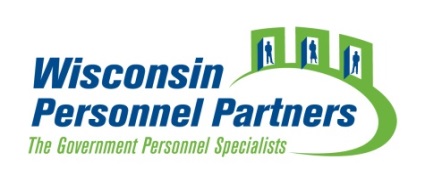 Local Administration Order FormMUST INCLUDE:Position Description for this recruitmentSecurity Agreement for each person handling the examExam User Agreement completed by your subject matter expertApplicant list using the provided template (optional)Local Administration Order FormMUST INCLUDE:Position Description for this recruitmentSecurity Agreement for each person handling the examExam User Agreement completed by your subject matter expertApplicant list using the provided template (optional)Local Administration Order FormMUST INCLUDE:Position Description for this recruitmentSecurity Agreement for each person handling the examExam User Agreement completed by your subject matter expertApplicant list using the provided template (optional)Local Administration Order FormMUST INCLUDE:Position Description for this recruitmentSecurity Agreement for each person handling the examExam User Agreement completed by your subject matter expertApplicant list using the provided template (optional)Local Administration Order FormMUST INCLUDE:Position Description for this recruitmentSecurity Agreement for each person handling the examExam User Agreement completed by your subject matter expertApplicant list using the provided template (optional)Local Administration Order FormMUST INCLUDE:Position Description for this recruitmentSecurity Agreement for each person handling the examExam User Agreement completed by your subject matter expertApplicant list using the provided template (optional)Local Administration Order FormMUST INCLUDE:Position Description for this recruitmentSecurity Agreement for each person handling the examExam User Agreement completed by your subject matter expertApplicant list using the provided template (optional)*Today’s Date:*Today’s Date:Required sections and fields are indicated by an asterisk (*)*Organization:*Organization:*EXAMINATION INFORMATION:*EXAMINATION INFORMATION:*EXAMINATION INFORMATION:*EXAMINATION INFORMATION:*EXAMINATION INFORMATION:*EXAMINATION INFORMATION:*EXAMINATION INFORMATION:*EXAMINATION INFORMATION:*EXAMINATION INFORMATION:Please complete ALL information below Click for list of exam ID numbers & titlesPlease complete ALL information below Click for list of exam ID numbers & titlesPlease complete ALL information below Click for list of exam ID numbers & titlesTest Date:Test Date:Test Date:Test Date:Test Date:Test Date:Test Date:Vacant Position Title:Vacant Position Title:Vacant Position Title:Vacant Position Title:Vacant Position Title:Vacant Position Title:Vacant Position Title:Examination Title:Examination Title:Examination Title:Examination/Test ID Number: Examination/Test ID Number: Examination/Test ID Number: Examination/Test ID Number: Examination/Test ID Number: Examination/Test ID Number: Number of Applicants:Number of Applicants:Number of Applicants:Number of Applicants:Number of Applicants:Number of Applicants:Number of Applicants:Special Handling Instructions:Special Handling Instructions:Special Handling Instructions:Special Handling Instructions:Special Handling Instructions:Special Handling Instructions:Special Handling Instructions:Client Information:Client Information:Client Information:Complete this section when placing an order for the first time or if information has changed.Complete this section when placing an order for the first time or if information has changed.Complete this section when placing an order for the first time or if information has changed.Complete this section when placing an order for the first time or if information has changed.Complete this section when placing an order for the first time or if information has changed.Complete this section when placing an order for the first time or if information has changed.Complete this section when placing an order for the first time or if information has changed.Complete this section when placing an order for the first time or if information has changed.Complete this section when placing an order for the first time or if information has changed.Billing Address:Billing Address:Shipping Address:Shipping Address:City:City:Zip Code:Zip Code:*Contact Information:*Contact Information:*Contact Information:*Contact Information:*Contact Information:*Contact Information:Please complete ALL information Please complete ALL information Please complete ALL information Please complete ALL information Please complete ALL information Please complete ALL information Name:Name:Title:Title:Phone Number:Phone Number:Email:Email:Billing Contact Information:Billing Contact Information:Billing Contact Information:Billing Contact Information:Billing Contact Information:Billing Contact Information:Billing Contact Information:If different from Contact InformationIf different from Contact InformationIf different from Contact InformationIf different from Contact InformationIf different from Contact InformationName:Name:Title:Title:Phone Number:Phone Number:Email:Email:Results Contact Information:Results Contact Information:Results Contact Information:Results Contact Information:Results Contact Information:Results Contact Information:Results Contact Information:Results Contact Information:If different from Contact InformationIf different from Contact InformationIf different from Contact InformationIf different from Contact InformationName:Name:Title:Title:Phone Number:Phone Number:Email:Email: